Решение № 47 от 27.05.2014 г. О выполнении договора социального заказа НПП ВА «Комбат» за 2013 год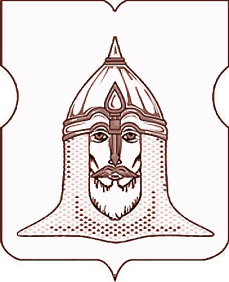 СОВЕТ ДЕПУТАТОВМУНИЦИПАЛЬНОГО ОКРУГА ГОЛОВИНСКИЙРЕШЕНИЕ27.05.2014 года № 47О выполнении договора социального заказа НПП ВА «Комбат» за 2013 годСогласно пункту 2 постановления Правительства Москвы от 31 октября 2006 года №864-ПП «О мерах по реализации Закона города Москвы от 25 октября2006 г. № 53 «О наделении органов местного самоуправления внутригородских муниципальных образований в городе Москве отдельными полномочиями города Москвы в сфере организации досуговой, социально-воспитательной работы с детьми, подростками и молодежью по месту жительства», принимая во внимание информацию генерального директора Некоммерческого партнерства Поддержки ветеранов Афганистана «Комбат» (далее – НПП ВА «Комбат») Бондарева С.И. Советом депутатов принято решение:1. Информацию о выполнении договора социального заказа № 004-04/13-04.16 от 30 апреля 2013 года заключенного между НПП ВА «Комбат» и администрацией муниципального округа Головинский по результатам конкурса № С.З.-004-04/13 от 10 апреля 2013 года, на основании итогового протокола конкурсной комиссии от 12 апреля 2013 года (далее – договор социального заказа) принять к сведению.
2. Администрации муниципального округа Головинский:2.1. Рекомендовать рассмотреть возможность заключения договоров о сотрудничестве между муниципальными бюджетными учреждениями муниципального округа Головинский и НПП ВА «Комбат» по реализации муниципальных программ муниципального округа Головинский;2.2. Обратить внимание на более активное обеспечение информирования населения о деятельности НПП ВА «Комбат» и планируемых мероприятиях, включая совместные мероприятия;2.3. Информировать депутатов Совета депутатов муниципального округа Головинский о проведении плановых проверок НПП ВА «Комбат» в рамках договора социального заказа, указанного в пункте 1 настоящего решения и о их результатах.  2.4.      Разместить настоящее решение на официальном сайте органов местного самоуправления муниципального округа Головинский www.nashe-golovino.ru.
3. Настоящее решение вступает в силу со дня его принятия.
4. Контроль исполнения настоящего решения возложить на заместителя Председателя Совета депутатов муниципального округа Головинский Архипцову Н.В., председателя Регламентной комиссии - депутата Сердцева А.И. и председателя по досуговой, социально-воспитательной, физкультурно-оздоровительной и спортивной работе – депутата Вяльченкову Н.В.Заместитель Председателя Совета депутатовмуниципального округа Головинский                                                   Н.В. Архипцова